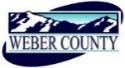 PUBLIC NOTICE is hereby given that the Board of Commissioners of Weber County, Utah will hold a regular commission meeting in the Commission Chambers of the Weber Center, 2380 Washington Boulevard, Ogden, Utah, commencing at 10:00 a.m. on Tuesday, the 30th day of August 2016.                  The agenda for the meeting consists of the following:Welcome – Commissioner BellInvocation – Pledge of Allegiance-  Charlie EwertThought of the Day- Commissioner BellConsent ItemsRequest for approval of purchase orders in the amount of $211,759.17.Request for approval of warrants #408402 - #408728 in the amount of $2,685,697.69.Request for approval of minutes for the meeting held on August 23, 2016.Request for approval to ratify an agreement for financial services with Zions Bank Public Finance.Request for approval of a Retirement Agreement by and between Weber County and Michelle Ann Buhrmester.Request from Property Management for approval to surplus a 2013 Polaris Sportamans 800.Request for approval to set the date of September 6, 2016 at 10:00 a.m. for a public hearing regarding consideration and action to vacate the retention basin easement on Lots 4, 5, 6 and 14 of Mallard Springs Subdivision at approximately 2475 South 4000 West.Action ItemsRequest for approval of a contract by and between Weber County and Jennifer Clark for an Indigent Defense Attorney in Juvenile Court.Presenter: Dave WilsonRequest for approval of a contract by and between Weber County and Interstate Detective Agency for an Indigent Defense Investigator.Presenter: Dave WilsonRequest for approval of a first reading of an Ordinance of the Board of County Commissioners of Weber County governing parking.Presenter: Bryan BaronRequest for approval of the Release of Protective Covenants for property owned by Dafuskie Investments LLC and Associated Food Stores Inc. in Farr West.Presenter: Courtlan EricksonPublic hearingRequest for a motion to adjourn public meeting and convene public hearing.Public hearing for the adoption of the 2016 Ogden Valley General Plan.Presenter: Charlie EwertPublic comments (Please limit comments to 3 minutes)Request for a motion to adjourn public hearing and reconvene public meeting.Action on public hearing.Public CommentsAdjournCERTIFICATE OF POSTINGThe undersigned duly appointed Administrative Coordinator in the County Commission Office does hereby certify that the about Notice and Agenda were posted as required by law this 26th day of August 2016.							     ___________________________								Shelly HalacyIn compliance with the Americans with Disabilities Act, persons needing auxiliary services for these meetings should call the Weber County Commission Office at 801-399-8406 at least 24 hours prior to the meeting. This meeting is streamed live.